RATIONALEThe school’s incursion program enables students to further their learning by complementing classroom lessons with experts and resources from outside the immediate school community.  Incursions complement, and are an important aspect of the educational programs offered at our school. An incursion is an activity that involves school visitors who provide a performance, lesson or service for students.AIMSTo reinforce, complement and extend learning opportunities. To develop an understanding that learning is not limited to school and teachers, and that valuable and powerful learning is often achieved with other people and experiences.IMPLEMENTATIONAll incursions must be approved by a Principal Class Officer.Staff wishing to organize an incursion must complete an incursion proposal form and lodge this for approval. All incursions must be approved at least two weeks prior to being conducted. Where an incursion approval form has not been submitted, that incursion will not run, unless special circumstances are pending. This decision will be made by a Principal Class Officer who will consider the educational outcome of the incursion as well as the impact on the school for the proposed date.A Principal Class Officer must approve incursions to ensure they are cost neutral and that they complement the curriculum and comply with all DEECD requirements. All incursions will be attended by school staff to ensure appropriate supervision of students at all times. In the event of an accident or emergency the teacher in charge will be responsible for the administration of first aid, and will contact parents as appropriate. In the event that parents cannot be contacted, the teacher in charge will follow first aid and emergency policies as set out by the school.Where applicable students must have returned a signed permission note and payment to be able to attend the incursion. All families will be given sufficient time to make payments for incursions. Parents will be provided with permission forms and incursion information clearly stating payment finalization dates. Students with payments not finalized prior to the incursion will not be allowed to attend unless alternative payment arrangements have been organized with the Principal Class Officers.Parents experiencing financial difficulty, who wish for their children to attend an incursion, are invited to discuss alternative arrangements with the Business Manager. Decisions relating to alternative payment arrangements will be made by the Business Manager in consultation with the appropriate staff, on an individual basis.Office staff will be responsible for managing and monitoring the payments made by parents and will provide organizing teachers with detailed records on a regular basis.A designated “Teacher in Charge” will coordinate each incursion.The Teacher in Charge must provide the Office with a final student list. This list must also include the location of students not involved in the incursion. Students not attending the incursion will be provided with suitable alternative activities.Only students that have displayed sensible, reliable behaviour at school will be permitted to participate in school incursions. Parents will be notified if their child is in danger of losing the privilege to participate in an incursion due to exhibiting behaviour that is considered unacceptable at school. The decision to exclude a student will be made by the Principal in consultation with the organizing teacher. Both the parent and student will be informed of this decision prior to the incursion.DUTY OF CARE Incursions Be aware that students are usually less constrained and more prone to accident and injury during incursions.Be aware that an incursion with an external provider does not absolve supervision duties of the teacher, including first aid duties. A teacher must be present at all times and remain the person designated with duty of care responsibilities.Be aware that incursions require the teacher to fully comply with DET guidelines and brings with it an increased duty of care. It is a teacher’s responsibility to be aware of these guidelines and remain the person designated with duty of care.Be aware that incursions require the teacher to ensure that the venue adheres to DET guidelines. Be aware that school policy is for students to be counted and at other times on a regular basis whilst participating in the incursion.Arrangements will be made for students not attending the incursion to continue their normal program at school under supervision of another classroom teacher.RESOURCESIncursion Risk Assessment  FormIncursion Approval ApplicationExcursion/Incursion/camp costing SheetEVALUATIONThis policy will be reviewed as part of the school’s five-year review cycle.This policy was adopted by School Council in September 2014This policy was amended by School Council in July 2018Incursion Risk Assessment FormDuty of care resides with teachers for the period of the event:  Presenter/s-contractor/s has/have WWWC  Activity complies with External Providers Policy guidelines ___________ This form is to be completed as part of the planning process for all incursions.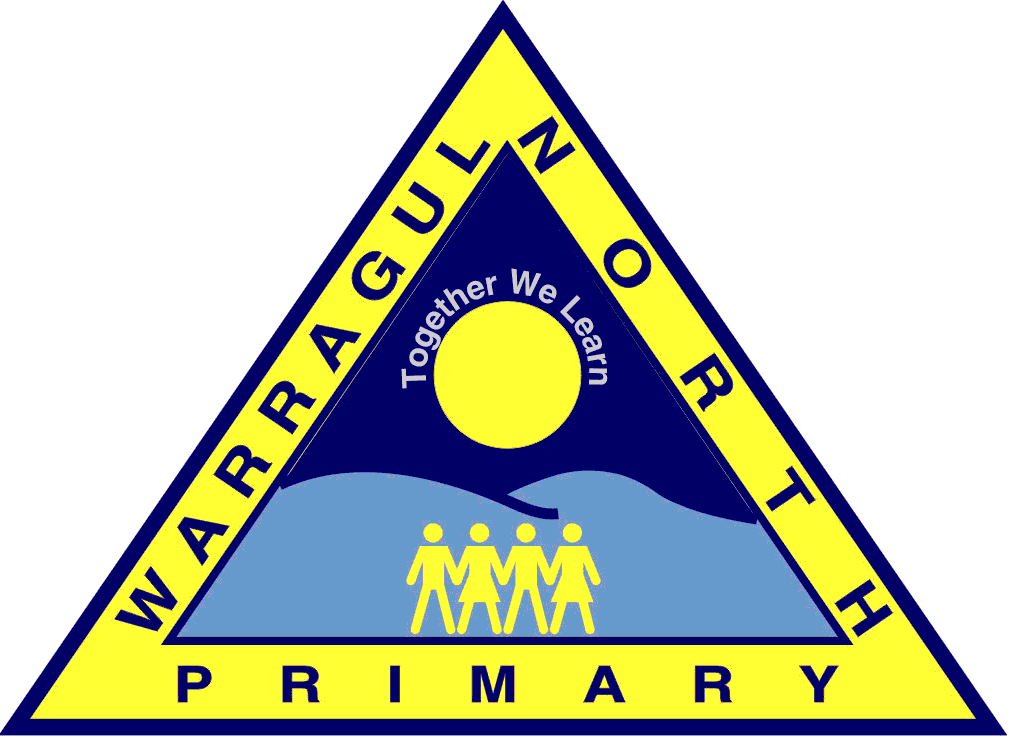  Warragul North Primary school INCURSION APPROVAL APPLICATIONTo be submitted to a Principal Class Officer for approval as required by DEECD.INCURSION: 			…………………………………………………………..DATE/S:			…………………………………………………………..DETAILS:  (who is visiting; what activity will take place)…………………………………………………………………………………………..…………………………………………………………………………………………..NUMBER OF STUDENTS:	…………………………………………………………..WHO (group, year level, other - specify)…………………………………………………………………………………………………………………………………………..VENUE……………………………………………………………………………………PURPOSE OF INCURSION:…………………………………………………………………………………………..…………………………………………………………………………………………..COST PER STUDENT………………………………………………………………….	ORFUNDED BY (source of funds)…………………………………………………………ORGANISING STAFF MEMBER:  …………………………………………………...STAFF PROPOSED:		…………………………………………………………..ARE ANY INCURSION SUPERVISORS OTHER THAN TEACHING STAFF:  YES / NOIF YES PLEASE LIST:		…………………………………………………………..IF NOT STAFF, ARE THEY TO BE PAID?   YES / NOWORKING WITH CHILDREN CHECK HELD BY VOLUNTEERS?   YES / NOSigned:_______________________________       Date:_________________INCURSION APPROVALAPPOROVED     BY:______________________	Date:_________________ 	 ** Please note: Specialists to be utilised if possible when planning costs.If CRT’s are necessary for camp or replacement at school, these costs need to be included for camp in the above calculations.** Please give the office at least 3 days notice of any cheques (and the amount) required on the day.TO BE COMPLETED AND HANDED TO OFFICE ON DAY OF INCURSIONINCURSIONSHome Group: ………..Excursion :………………………………………………Date ………………Total Number of Students attending: …………Attach a grade list which includeschildren attending students who are absent from school arrangements made for supervision of students not attending incursion 
Class Group:Date:Supervising (Duty of Care) Teacher:Details of area to be used and safety initiatives if required.Details of area to be used and safety initiatives if required.Details of area to be used and safety initiatives if required.DangersFactors which could lead to each inherent risk eventuatingRisk Management StrategiesStrategies to reduce risksPeopleAttributes people bring to an activity e.g. skills, physical fitness, health, age, fears, numberEquipmentResources that impact on the activity e.g. clothing, footwear, teaching equipmentEnvironmentFactors that impact on the activity e.g. Weather, terrain, waterCritical incident management (emergency procedures) – contact the school for assistance.If a student is lost – ensure all other students and staff are safe.  Follow School Plan What to do if a student is lost on an Excursion or Camp.  Every teacher should have a copy of this in the excursion DISPlan.  If someone is injured – ensure all other students and staff are safe.  Administer first aid or call for an ambulance if more assistance in needed.  Contact the school.  Complete forms upon return to school.Critical incident management (emergency procedures) – contact the school for assistance.If a student is lost – ensure all other students and staff are safe.  Follow School Plan What to do if a student is lost on an Excursion or Camp.  Every teacher should have a copy of this in the excursion DISPlan.  If someone is injured – ensure all other students and staff are safe.  Administer first aid or call for an ambulance if more assistance in needed.  Contact the school.  Complete forms upon return to school.Critical incident management (emergency procedures) – contact the school for assistance.If a student is lost – ensure all other students and staff are safe.  Follow School Plan What to do if a student is lost on an Excursion or Camp.  Every teacher should have a copy of this in the excursion DISPlan.  If someone is injured – ensure all other students and staff are safe.  Administer first aid or call for an ambulance if more assistance in needed.  Contact the school.  Complete forms upon return to school.Excursion / Incursion / Camp Costing SheetCOSTING OF ACTIVITYCOSTING OF ACTIVITYCOSTING OF ACTIVITYCOSTING OF ACTIVITYCOSTING OF ACTIVITYCOSTING OF ACTIVITYCOSTING OF ACTIVITYCOSTING OF ACTIVITYCOSTING OF ACTIVITYCOSTING OF ACTIVITYCOSTING OF ACTIVITYCOSTING OF ACTIVITYCOSTING OF ACTIVITYCOSTING OF ACTIVITYTotal Cost of:Admission to Venue/Camp (excluding GST)Admission to Venue/Camp (excluding GST)Admission to Venue/Camp (excluding GST)Admission to Venue/Camp (excluding GST)Admission to Venue/Camp (excluding GST)Admission to Venue/Camp (excluding GST)Admission to Venue/Camp (excluding GST)Admission to Venue/Camp (excluding GST)Admission to Venue/Camp (excluding GST)Admission to Venue/Camp (excluding GST)$$$Food (including GST)Food (including GST)Food (including GST)Food (including GST)Food (including GST)Food (including GST)Food (including GST)Food (including GST)Food (including GST)Food (including GST)$$$Bus Transport (excluding GST)Bus Transport (excluding GST)Bus Transport (excluding GST)Bus Transport (excluding GST)Bus Transport (excluding GST)Bus Transport (excluding GST)Bus Transport (excluding GST)Bus Transport (excluding GST)Bus Transport (excluding GST)Bus Transport (excluding GST)$$$Other Transport (excluding GST)Other Transport (excluding GST)Other Transport (excluding GST)Other Transport (excluding GST)Other Transport (excluding GST)Other Transport (excluding GST)Other Transport (excluding GST)Other Transport (excluding GST)Other Transport (excluding GST)Other Transport (excluding GST)$$$Photocopying (@ 3 cents per copy)Photocopying (@ 3 cents per copy)Photocopying (@ 3 cents per copy)Photocopying (@ 3 cents per copy)Photocopying (@ 3 cents per copy)Photocopying (@ 3 cents per copy)Photocopying (@ 3 cents per copy)Photocopying (@ 3 cents per copy)Photocopying (@ 3 cents per copy)Photocopying (@ 3 cents per copy)$$$Other Costs:Photos/Videos (excluding GST)Photos/Videos (excluding GST)Photos/Videos (excluding GST)Photos/Videos (excluding GST)Photos/Videos (excluding GST)Photos/Videos (excluding GST)Photos/Videos (excluding GST)Photos/Videos (excluding GST)Photos/Videos (excluding GST)Photos/Videos (excluding GST)$$$Icecreams/Treats (including GST)Icecreams/Treats (including GST)Icecreams/Treats (including GST)Icecreams/Treats (including GST)Icecreams/Treats (including GST)Icecreams/Treats (including GST)Icecreams/Treats (including GST)Icecreams/Treats (including GST)Icecreams/Treats (including GST)Icecreams/Treats (including GST)$$$CRT (excluding GST) ($320.00)CRT (excluding GST) ($320.00)CRT (excluding GST) ($320.00)CRT (excluding GST) ($320.00)CRT (excluding GST) ($320.00)CRT (excluding GST) ($320.00)CRT (excluding GST) ($320.00)CRT (excluding GST) ($320.00)CRT (excluding GST) ($320.00)CRT (excluding GST) ($320.00)$$$$$$$$$Total Cost:Total Cost:Total Cost:Total Cost:Total Cost:Total Cost:Total Cost:Total Cost:Total Cost:Total Cost:$$$Number of children eligible to attend activity:Number of children eligible to attend activity:Number of children eligible to attend activity:Number of children eligible to attend activity:Number of children eligible to attend activity:Number of children eligible to attend activity:Number of children eligible to attend activity:Costing Formula:Costing Formula:Costing Formula:Costing Formula:Costing Formula:Costing Formula:Costing Formula:Costing Formula:Costing Formula:Costing Formula:Costing Formula:Costing Formula:Costing Formula:Costing Formula:(total cost)(total cost)(+ 10% to cover cost of children not attending)(+ 10% to cover cost of children not attending)(+ 5% to cover administration costs incurred)(+ 5% to cover administration costs incurred)(  by total number of children eligible to attend)(  by total number of children eligible to attend)(  by total number of children eligible to attend)(  by total number of children eligible to attend)= (excursions cost per child)= (excursions cost per child)= (excursions cost per child)= (excursions cost per child)Approved by:Approved by:CoordinatorCoordinatorPrincipalPrincipalPrincipalPrincipalFollowing Principal’s approval please forward this form to the Administration Office for filing. Following Principal’s approval please forward this form to the Administration Office for filing. Following Principal’s approval please forward this form to the Administration Office for filing. Following Principal’s approval please forward this form to the Administration Office for filing. Following Principal’s approval please forward this form to the Administration Office for filing. Following Principal’s approval please forward this form to the Administration Office for filing. Following Principal’s approval please forward this form to the Administration Office for filing. Following Principal’s approval please forward this form to the Administration Office for filing. Following Principal’s approval please forward this form to the Administration Office for filing. Following Principal’s approval please forward this form to the Administration Office for filing. Following Principal’s approval please forward this form to the Administration Office for filing. Following Principal’s approval please forward this form to the Administration Office for filing. Following Principal’s approval please forward this form to the Administration Office for filing. Following Principal’s approval please forward this form to the Administration Office for filing. Office Use Only:Office Use Only:Office Use Only:Excursion Name:Excursion Name:Excursion Name:Excursion Name:Excursion Name:Accounting charge codesAccounting charge codesAccounting charge codes